ANGLICKÝ JAZYKVážení rodiče a milí žáci, 	opět děkuji za Vaši spolupráci a všechny domácí úkoly, které jste mi zaslali. Tento týden nás čeká opakování.Prosím, namalujte mi ke každému cvičení jednoduchého smajlíka, abych věděla, jak vám to šlo. Děkuji.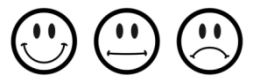 !!! Online hodina AJ !!!Pozvánku (odkaz) s přesným termínem naší online hodiny budete mít ve Vašem emailu co nejdříve. Předběžný termín: 9. 6. 2020 v 13:30Prosím připravte si toto: vytiskněte a rozstříhejte kartičky (které jsou na konci tohoto dokumentu)Povinný úkol k odevzdání:termín zadání:  pondělí 8. 6. 2020termín odevzdání: pátek 12. 6. 2020Vypracované úkoly mi zašlete prosím na email: zuzana.kasova@zsuj.cz nebo přes messenger (facebook – Zuzana Kašová). Můžete psát přímo do wordu nebo vypracovaný úkol vyfotit tak, jak jste zvyklí. Děkuji.T: Revision - Opakování (Unit – lekce 28)Úkol č. 1: Učebnice str. 58 a 59 – uděláme společně na online hodiněProjděte celou trasu a odpovězte na všechny otázky (ústně). Použijte přitom krátkou odpověď. Nezapomeňte přitom na pravidlo: Čím se ptám (jakým slovesem), tím také odpovídám:Úkol č. 2: Pracovní sešit str. 56/1, 2, 3 a 59/4, 5, 6cv. 1: doplňte názvy sportů či her podle obrázků (ty, které jsou vaše oblíbené, označte hvězdičkou)cv. 2: spojte, co k sobě patří cv. 3: zkuste přeložit s použitím nápovědy (3 sloupečky slovíček)my = můj/mojeyour = tvůj, tvojehis = jeho, her = jejíits = jeho, její (neživotné)např.: její oblíbená kniha = her favourite book, jeho špinavé okno (mluvíme o autě, které je neživé) = its dirty window, jeho nové kolo (mluvíme o Tomovi) = his new bike, její krásná barva (mluvíme o knize, která je neživá) = its nice colourcv. 4: nakreslete obrázek podle textu (minule vám šel podobný úkol skvěle, zkuste tedy procvičit předložky místa ještě jednou )pomůcka: tree = strom, flower = květina, grass = trávain – von – na (ploše)under – podbetween – meziopposite – proti next to – vedlenext to ... on the left – vedle ... nalevonext to ... on the right – vedle ... napravocv. 5: doplňte správný tvar slovesa být pomůcka, která určitě nebude třeba:cv. 6: spojování podle rýmu je dobrovolné, ráda bych ale, abyste znali význam těchto slovíček, celkem jich je 22, napište mi, kolik z nich byste zvládli přeložit sami (bez jakékoli pomoci)dive – potápěttake – vzít, brátboy – kluksong – písničkaname – jménohair – vlasyschool – školagame – hrafive – 5pear – hruškapool – bazéncake – dortlong – dlouhýtoy – hračkatall – vysokýcap – kšiltovkajam – džembricks – kostkymap – mapasix – 6hall – hala, předsíňham - šunkaKartičky na online hodinu – rozstříhejte a připravte si je prosím:Can you…?Yes, I can.No, I can´t.Are you…?Yes, I am.No, I´m not.Have you got…?Yes, I have.No, I haven´t.Do you…?Yes, I do.No, I don´t.Singular - jednotné čísloSingular - jednotné čísloI amI´mYou areYou´reHe isHe´sShe isShe´sIt isIt´sPlural - množné čísloPlural - množné čísloWe areWe´reYou areYou´reThey areThey´reYes, I can.No, I can´t.Yes, I am.No, I´m not.Yes, I have.No, I haven´t.Yes, I do.No, I don´t.